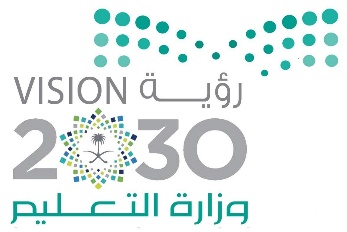 اختبار نهاية الفصل الدراسي الثاني ( الدور الأول) مادة العلوم للصف الخامس ابتدائيللعام الدراسي 1444 ه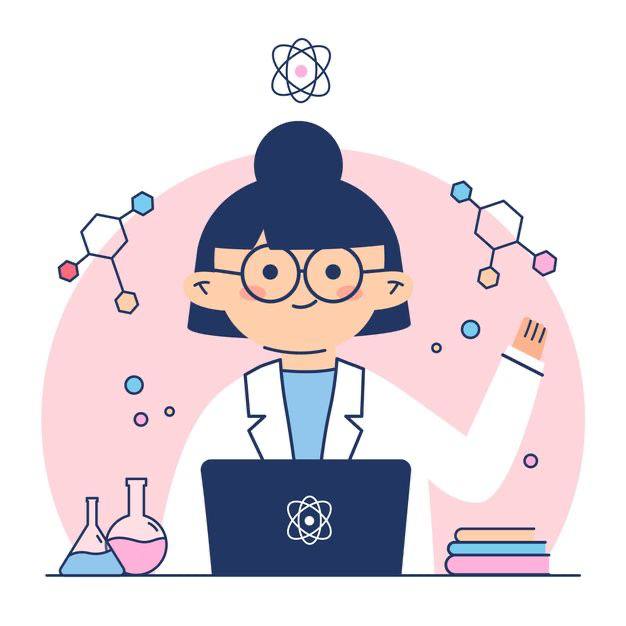 السؤال الأول:أ- اختاري الإجابة الصحيحة في كلاً مما يلي:السؤال الثاني: أ- ضعي المصطلحات التالية في مكانها المناسب:(  الطقس – التعرية –  بؤرة الزلازل – الرطوبة - الضغط الجوي – التجوية - الاحفورة  )1- (..................) عملية نقل التربة وفتات الصخور من مكان الى اخر.2- (.................) بقايا مخلوق حي كان يعيش في الماضي البعيد.3- (.................) وصف حالة الجو في مكان ما وفي فترة زمنية قصيرة.4- (................) نقطة في باطن الأرض تنتشر منها الموجات الزلزالية.5-(..............) القوة الواقعة على مساحة معينة بفعل وزن الهواء.6-(.............) كمية بخار الماء الموجودة في الهواء.7-(............)تكسر وتفتت الصخور.                                ب- سمي طبقات الأرض في الشكل التالي: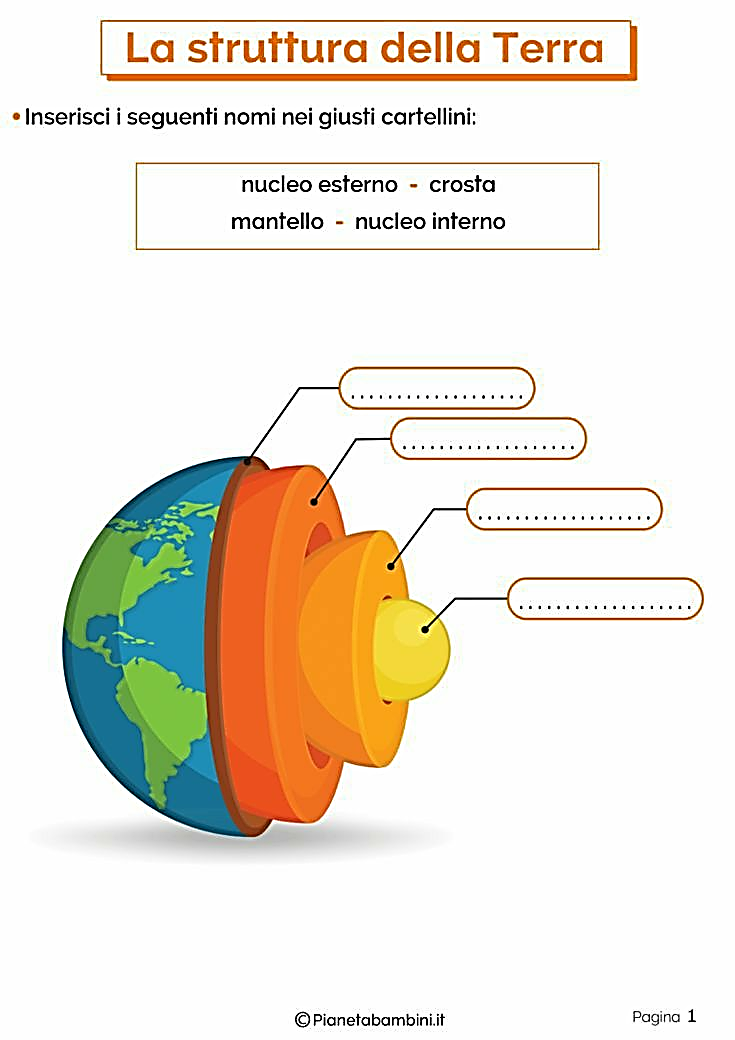 ج- أكملي الفراغات التالية:1- نوع الغيوم المبينة في الشكل المجاور هي ..............................  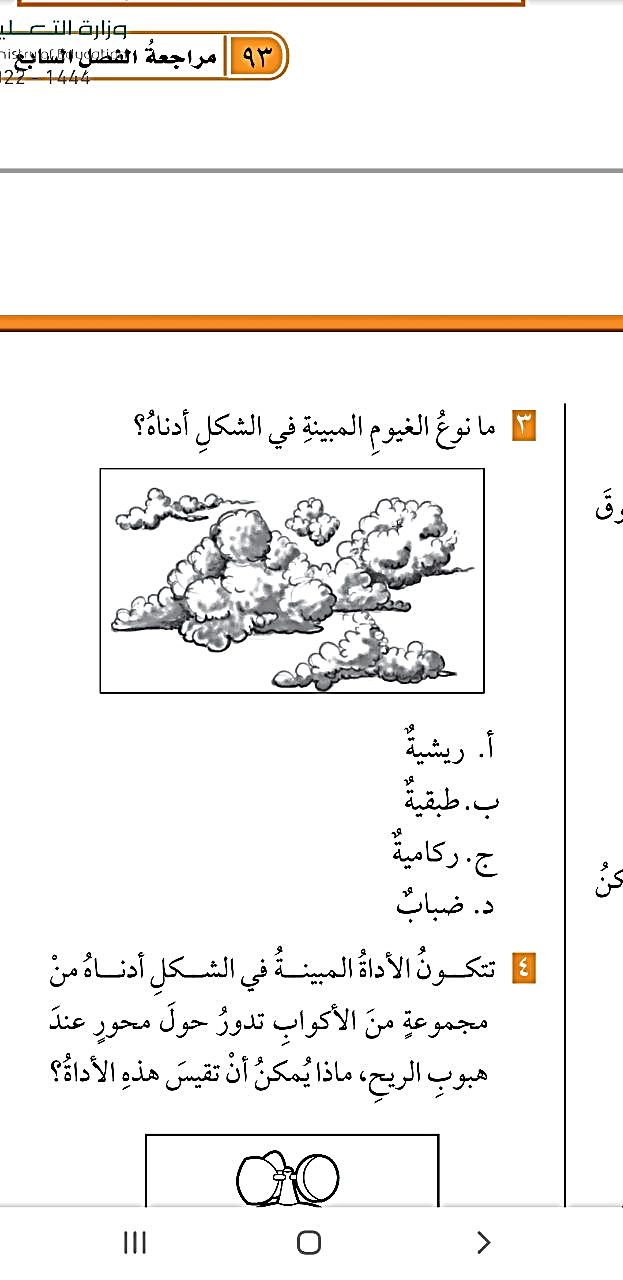 السؤال الثالث: أ- ضعي علامة (   ) او (   ) امام العبارات التالية: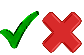 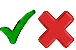 ب- سمي مصادر الطاقة التالية وحددي ايهما متجدد وايهما غير متجدد: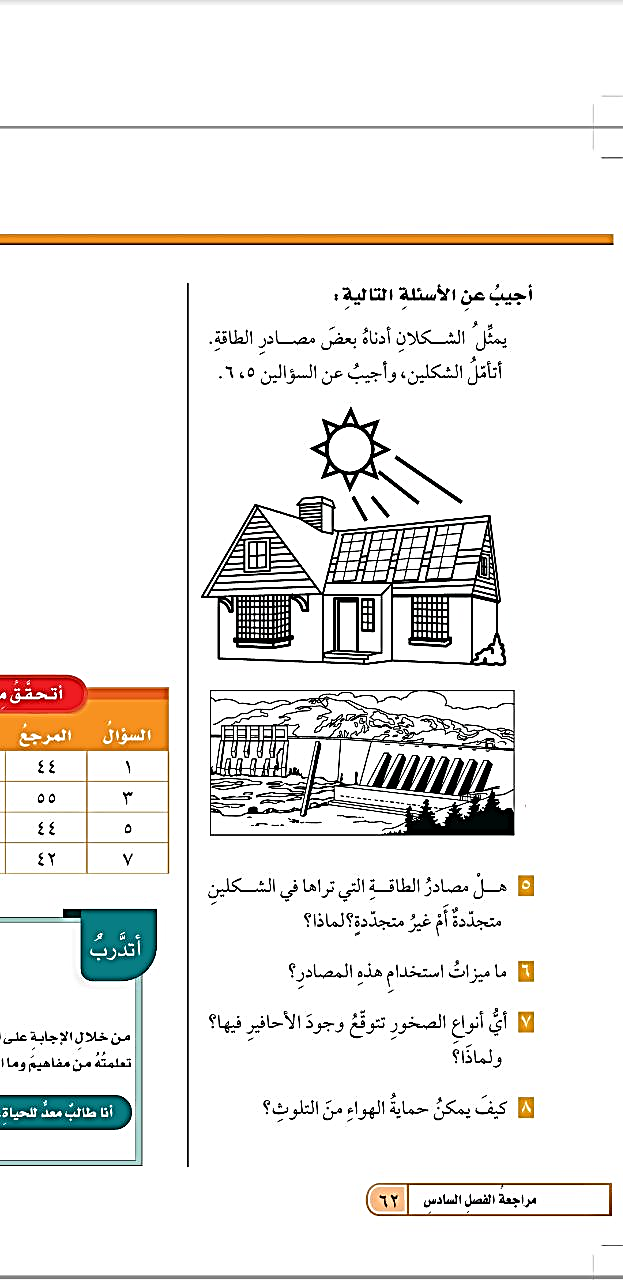 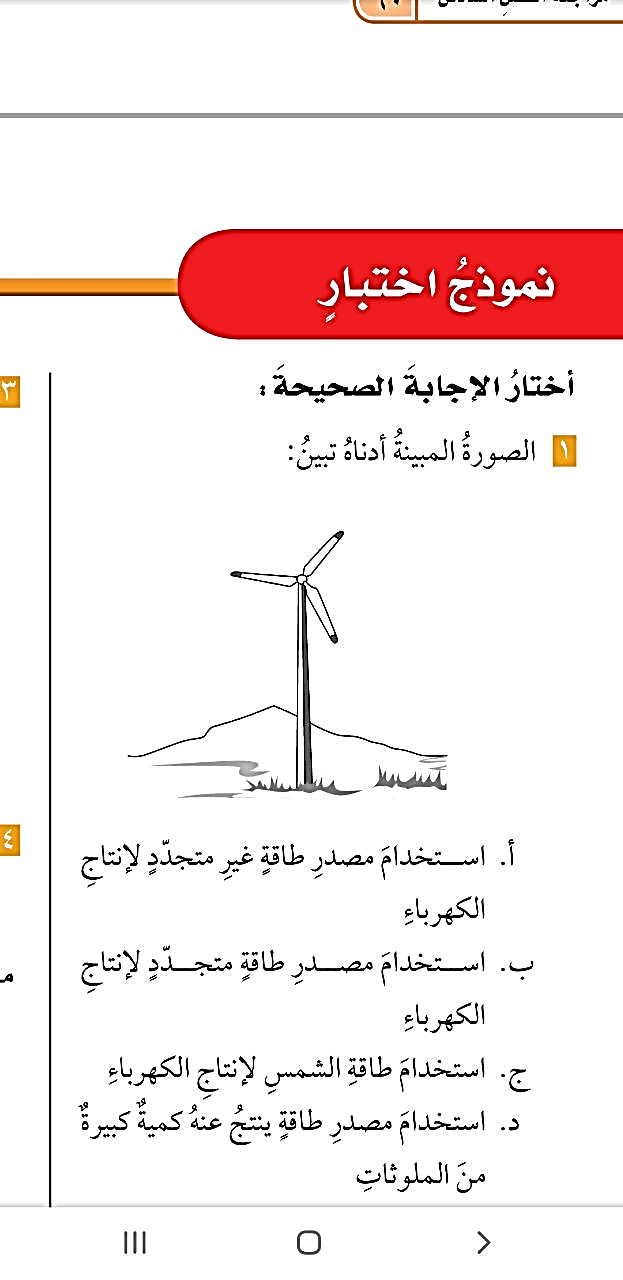 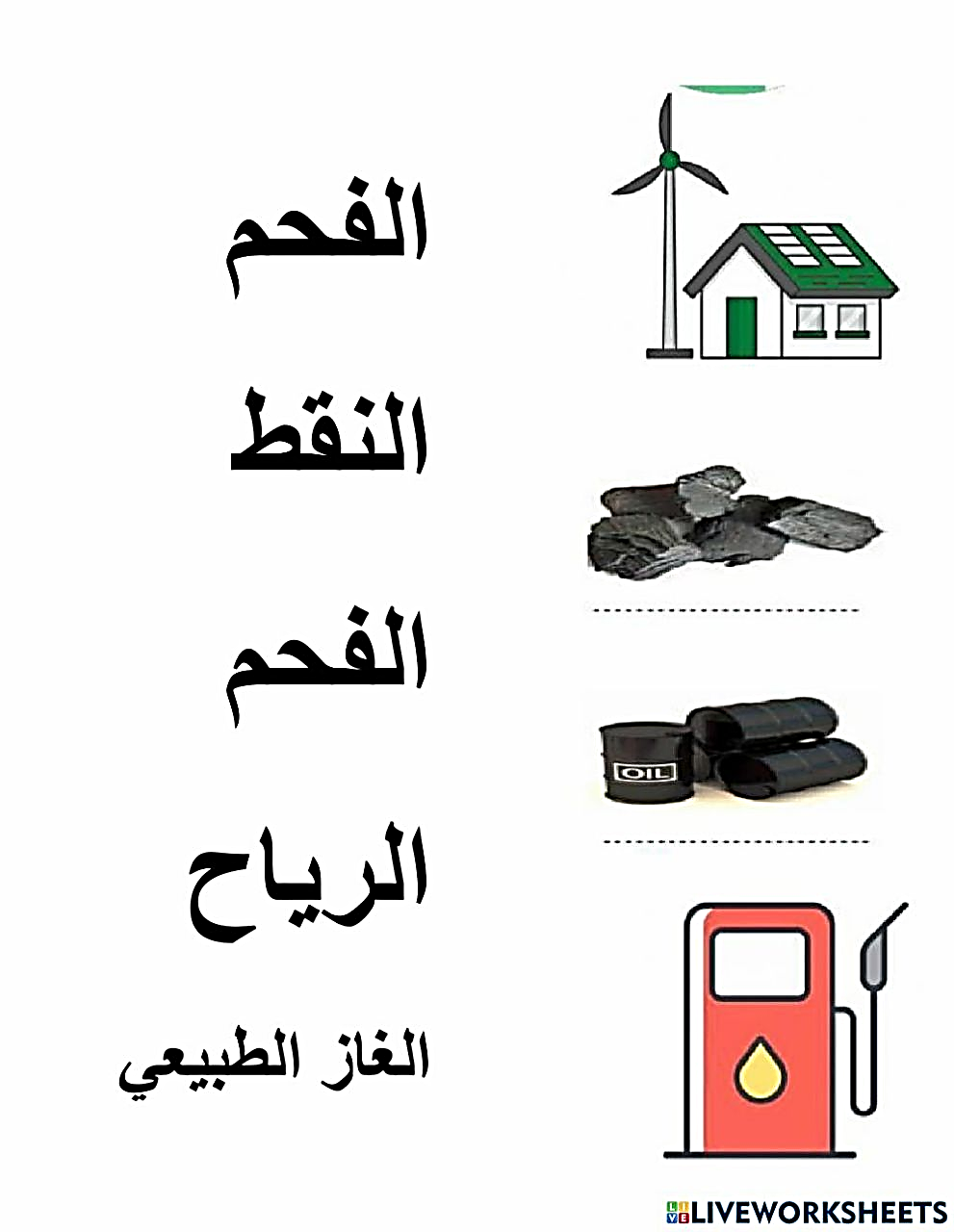 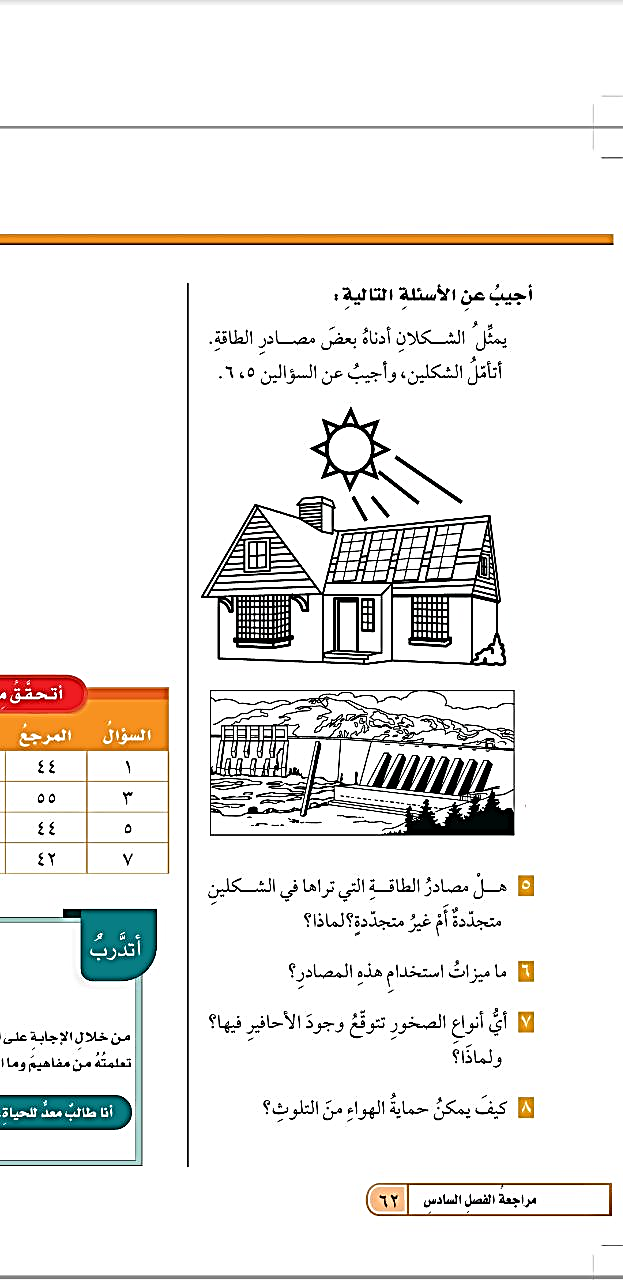 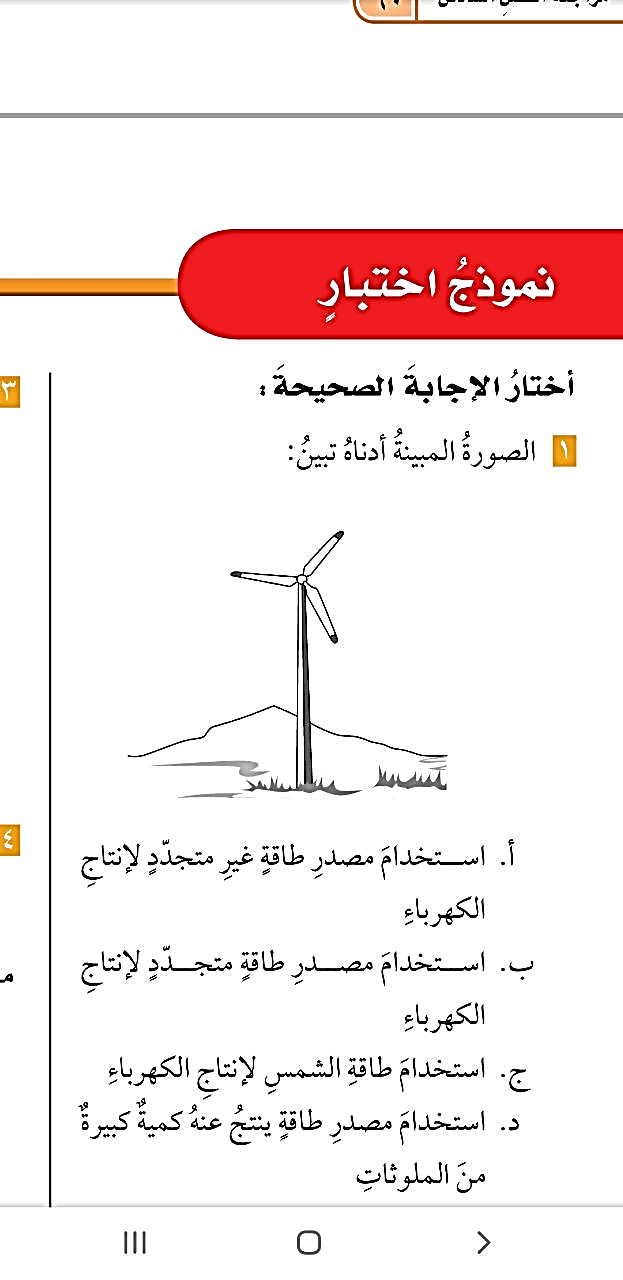 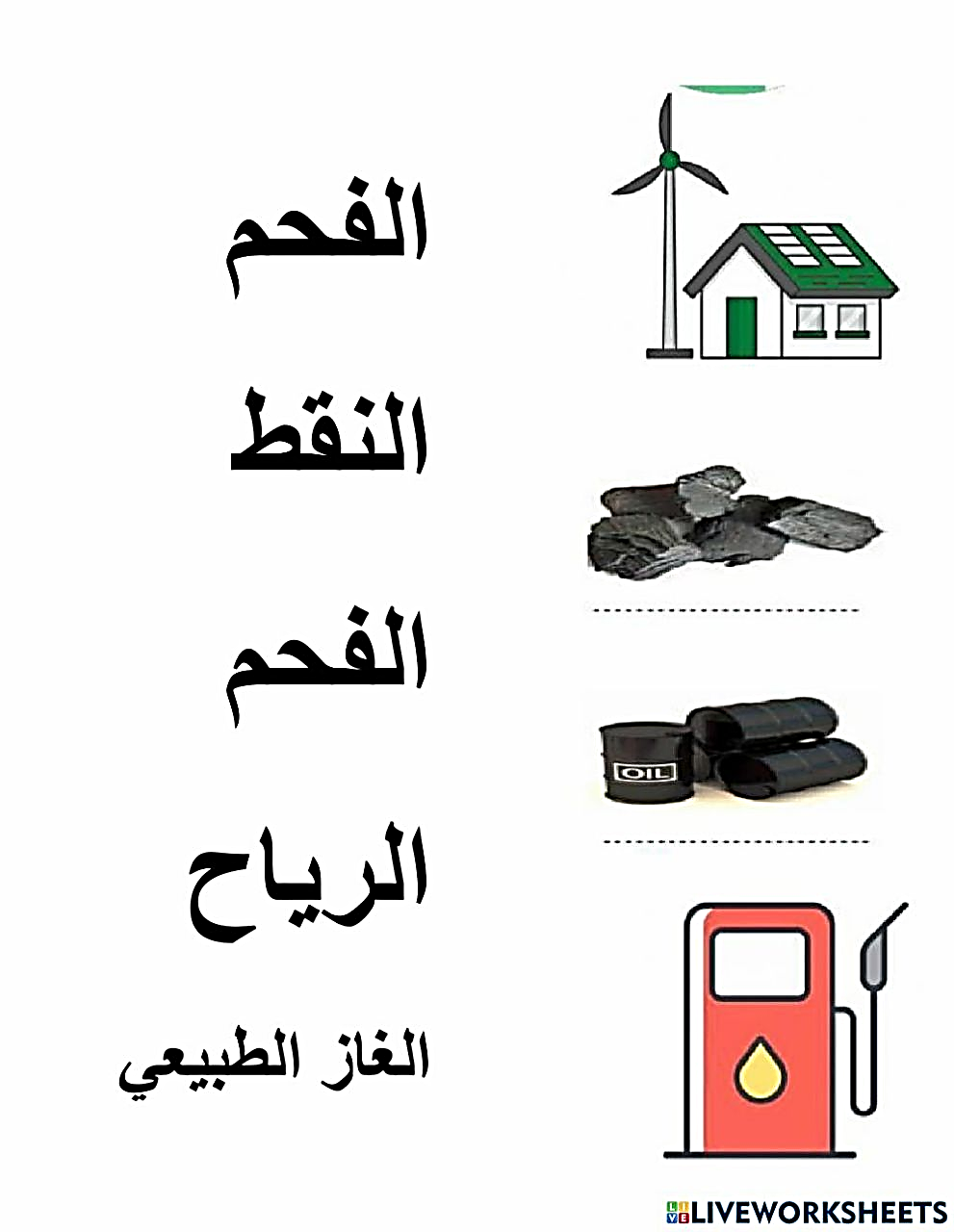 انتهت الاسئلةدعواتي لكن بالتوفيق والنجاح المعلمة: أمل الزهرانياسم الطالبة : ........................................                         رقم الجلوس : ............ رقــــم الــســــؤالالدرجة رقماالدرجة كـــــتابةالمصححةالمــــراجعةالمــــــدقـقـةالسؤال الأولالسؤال الثانيالسؤال الثالث                                درجة الاختبار النهائية : ........... فقط لا غير   من 40 درجة                                درجة الاختبار النهائية : ........... فقط لا غير   من 40 درجة                                درجة الاختبار النهائية : ........... فقط لا غير   من 40 درجة                                درجة الاختبار النهائية : ........... فقط لا غير   من 40 درجة                                درجة الاختبار النهائية : ........... فقط لا غير   من 40 درجة                                درجة الاختبار النهائية : ........... فقط لا غير   من 40 درجة1-  الجبال والوديان والصحاري والانهار أمثلة على........1-  الجبال والوديان والصحاري والانهار أمثلة على........1-  الجبال والوديان والصحاري والانهار أمثلة على........1-  الجبال والوديان والصحاري والانهار أمثلة على........1-  الجبال والوديان والصحاري والانهار أمثلة على........1-  الجبال والوديان والصحاري والانهار أمثلة على........1-  الجبال والوديان والصحاري والانهار أمثلة على........1-  الجبال والوديان والصحاري والانهار أمثلة على........أالغلاف الجويبالتضاريسجالتجويةدالستار2- فتحة في القشرة الأرضية تخرج منها الصهارة والغازات الى سطح الأرض.2- فتحة في القشرة الأرضية تخرج منها الصهارة والغازات الى سطح الأرض.2- فتحة في القشرة الأرضية تخرج منها الصهارة والغازات الى سطح الأرض.2- فتحة في القشرة الأرضية تخرج منها الصهارة والغازات الى سطح الأرض.2- فتحة في القشرة الأرضية تخرج منها الصهارة والغازات الى سطح الأرض.2- فتحة في القشرة الأرضية تخرج منها الصهارة والغازات الى سطح الأرض.2- فتحة في القشرة الأرضية تخرج منها الصهارة والغازات الى سطح الأرض.2- فتحة في القشرة الأرضية تخرج منها الصهارة والغازات الى سطح الأرض.أالزلازلباللبجالستاردالبركان3- اقرب طبقات الغلاف الجوي للأرض وفيها تحدث تغيرات الطقس.3- اقرب طبقات الغلاف الجوي للأرض وفيها تحدث تغيرات الطقس.3- اقرب طبقات الغلاف الجوي للأرض وفيها تحدث تغيرات الطقس.3- اقرب طبقات الغلاف الجوي للأرض وفيها تحدث تغيرات الطقس.3- اقرب طبقات الغلاف الجوي للأرض وفيها تحدث تغيرات الطقس.3- اقرب طبقات الغلاف الجوي للأرض وفيها تحدث تغيرات الطقس.3- اقرب طبقات الغلاف الجوي للأرض وفيها تحدث تغيرات الطقس.3- اقرب طبقات الغلاف الجوي للأرض وفيها تحدث تغيرات الطقس.أالاكسوسفيربالميزوسفيرجالتروبوسفيردالثيرموسفير4- عاصفة ممطرة تتميز بحدوث البرق والرعد هي.....4- عاصفة ممطرة تتميز بحدوث البرق والرعد هي.....4- عاصفة ممطرة تتميز بحدوث البرق والرعد هي.....4- عاصفة ممطرة تتميز بحدوث البرق والرعد هي.....4- عاصفة ممطرة تتميز بحدوث البرق والرعد هي.....4- عاصفة ممطرة تتميز بحدوث البرق والرعد هي.....4- عاصفة ممطرة تتميز بحدوث البرق والرعد هي.....4- عاصفة ممطرة تتميز بحدوث البرق والرعد هي.....أعاصفة ثلجيةبعاصفة رمليةجعاصفة رعديةدإعصار حلزوني5- يحوي جميع الغازات الموجودة على سطح الأرض .5- يحوي جميع الغازات الموجودة على سطح الأرض .5- يحوي جميع الغازات الموجودة على سطح الأرض .5- يحوي جميع الغازات الموجودة على سطح الأرض .5- يحوي جميع الغازات الموجودة على سطح الأرض .5- يحوي جميع الغازات الموجودة على سطح الأرض .5- يحوي جميع الغازات الموجودة على سطح الأرض .5- يحوي جميع الغازات الموجودة على سطح الأرض .أالغلاف الصخريبالغلاف الحيويجالغلاف الجويدالغلاف المائي6- بستخدم البارومتر الزئبقي والبارومتر الفلزي لقياس:6- بستخدم البارومتر الزئبقي والبارومتر الفلزي لقياس:6- بستخدم البارومتر الزئبقي والبارومتر الفلزي لقياس:6- بستخدم البارومتر الزئبقي والبارومتر الفلزي لقياس:6- بستخدم البارومتر الزئبقي والبارومتر الفلزي لقياس:6- بستخدم البارومتر الزئبقي والبارومتر الفلزي لقياس:6- بستخدم البارومتر الزئبقي والبارومتر الفلزي لقياس:6- بستخدم البارومتر الزئبقي والبارومتر الفلزي لقياس:أدرجة الحرارة بالضغط الجويجسرعة الرياحداتجاة الرياح7- السبب الذي يجعل مدينة الرياض أعلى حرارة من مدينة موسكو ....7- السبب الذي يجعل مدينة الرياض أعلى حرارة من مدينة موسكو ....7- السبب الذي يجعل مدينة الرياض أعلى حرارة من مدينة موسكو ....7- السبب الذي يجعل مدينة الرياض أعلى حرارة من مدينة موسكو ....7- السبب الذي يجعل مدينة الرياض أعلى حرارة من مدينة موسكو ....7- السبب الذي يجعل مدينة الرياض أعلى حرارة من مدينة موسكو ....7- السبب الذي يجعل مدينة الرياض أعلى حرارة من مدينة موسكو ....7- السبب الذي يجعل مدينة الرياض أعلى حرارة من مدينة موسكو ....أبعد الرياض عن خط الاستواءبقرب الرياض من خط الاستواءجوقوع الرياض في القطب الشماليدوقوع الرياض في القطب الجنوبي8-  أعمق مناطق المحيط .....8-  أعمق مناطق المحيط .....8-  أعمق مناطق المحيط .....8-  أعمق مناطق المحيط .....8-  أعمق مناطق المحيط .....8-  أعمق مناطق المحيط .....8-  أعمق مناطق المحيط .....8-  أعمق مناطق المحيط .....أظهر المحيطبالجبال الحريةجالمرتفع القاريدالاخدود9-  الغيوم التي تتشكل عند أعلى ارتفاع من سطح الأرض هي:9-  الغيوم التي تتشكل عند أعلى ارتفاع من سطح الأرض هي:9-  الغيوم التي تتشكل عند أعلى ارتفاع من سطح الأرض هي:9-  الغيوم التي تتشكل عند أعلى ارتفاع من سطح الأرض هي:9-  الغيوم التي تتشكل عند أعلى ارتفاع من سطح الأرض هي:9-  الغيوم التي تتشكل عند أعلى ارتفاع من سطح الأرض هي:9-  الغيوم التي تتشكل عند أعلى ارتفاع من سطح الأرض هي:9-  الغيوم التي تتشكل عند أعلى ارتفاع من سطح الأرض هي:أالطبقيةبالريشيةجالركاميةدالضباب10- يكون نوع الهطول عندما تكون درجة حرارة الهواء أعلى من درجة التجمد ....10- يكون نوع الهطول عندما تكون درجة حرارة الهواء أعلى من درجة التجمد ....10- يكون نوع الهطول عندما تكون درجة حرارة الهواء أعلى من درجة التجمد ....10- يكون نوع الهطول عندما تكون درجة حرارة الهواء أعلى من درجة التجمد ....10- يكون نوع الهطول عندما تكون درجة حرارة الهواء أعلى من درجة التجمد ....10- يكون نوع الهطول عندما تكون درجة حرارة الهواء أعلى من درجة التجمد ....10- يكون نوع الهطول عندما تكون درجة حرارة الهواء أعلى من درجة التجمد ....10- يكون نوع الهطول عندما تكون درجة حرارة الهواء أعلى من درجة التجمد ....أبردبمطرجمطر متجمددثلج1يشكل الستار الكتلة المركزية للأرض.2الزلازل في المحيطات تسبب حدوث التسونامي.3التجوية الكيميائية تفتت الصخور من دون حدوث تغير في تركيبها الكيميائي.4الغلاف الحيوي هو الجزء التي تعيش فيه جميع المخلوقات الحية.5الأوزون طبقة في الغلاف الجوي تمنع دخول الاشعة فوق البنفسجية الى الأرض.6يغطي الماء 70% من سطح الأرض.7الرياح العالمية تهب فوق مساحات كبيرة.8الغيوم التي تتكون بالقرب من سطح الأرض هي الغيوم الركامية.9يعرف التيار المائي بأنه حركة مياة المحيط المستمرة.10للحد من تلوث الهواء تقليل استعمال غاز الفريون في الصناعات.